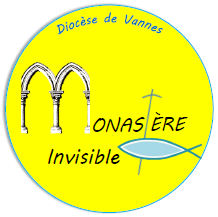 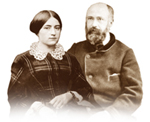           Louis Martin et Zélie Guérin se sont tout d’abord interrogés sur leur propre vocation religieuse, puis avec une égale confiance en Dieu ils se sont engagés dans le mariage le 13 juillet 1858 en l’église Notre-Dame à Alençon. Quatre de leurs enfants sont morts en bas-âge ; restent cinq filles Marie, Pauline, Léonie, Céline et Thérèse qui toutes seront religieuses : quatre d’entre-elles entreront au carmel de Lisieux, Léonie sera visitandine à Caen.          Avec la grâce de Dieu, le foyer de Louis et de Zélie, a été, pour leurs enfants le lieu privilégié de l'expérience de l'amour et de la transmission de la foi : par leurs exemples, les époux Martin ont été les premiers maîtres dans l’initiation de leurs enfants à la prière, à l’amour et à la connaissance de Dieu.            En novembre 1877, peu après le décès de Madame Martin survenu à la suite d’un cancer,  la famille s’installe à Lisieux. En 1889, Monsieur Martin est hospitalisé au Bon Sauveur à Caen. Il y restera trois ans. Meurtri dans son coeur et dans son esprit par une maladie qui l’atteint dans ses facultés mentales, il meurt en 1894.          A Alençon ou à Lisieux, dans les joies, les soucis ou les épreuves du quotidien, chacun a reçu et donné : la vie familiale a été source de sainteté pour chacun des membres de la famille Martin.            Monseigneur Boulanger, alors évêque du diocèse de Bayeux-Lisieux,  soulignait  lors de leur béatification en  2008 que « Louis et Zélie ont vécu la sainteté du quotidien dans l´esprit des Béatitudes. Ils ont évangélisé leurs enfants et leur entourage par l´exemple d´une vie de couple et l´offrande de leur vie. Ils ont prié pour les vocations dans l´Eglise. ..» Louis et Zélie Martin ont été déclarés "vénérables" par Jean-Paul II le 26 mars 1994,béatifiés à Lisieux le 19 octobre 2008.Ils seront canonisés par notre pape François le ... octobre prochain.